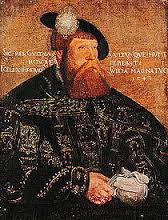 Vasatiden    När du har arbetat med det härområdet känner du till:när Vasatiden inföll.var och hur människor levde på Vasatiden och vilka förändringar Gustav Vasa                gjorde.några viktiga personer som t.ex Gustav Vasa, Erik XIV o.s.v.likheter och skillnader mellan medeltiden, Vasatiden och nutid.några viktiga händelser som t.ex. reformationen och Dackefejden. hur samhället förändrades när Sverige bytte från katolicism till protestantism.några exempel på hur Vasatiden lämnat spår som syns i våra dagar.vilka källor som finns och vilka vi kan lita på.använda och förklara ord och begrepp inom området.UndervisningFöreläsningar och gemensam högläsning av       faktatexterÖvningar och enskilt arbeteSe filmerKorta dramatiseringarBedömningLäxförhör, prov och eget arbeteBedömningen sker både muntligt och skriftligt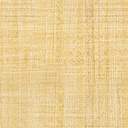 